Kotki, JeżykiPiosenka: https://www.youtube.com/watch?v=tVlcKp3bWH8Pytamy: „How are you?, Dziecko odpowiada: “I’m happy/sad.”Oglądamy piosenkę:https://www.youtube.com/watch?v=xNw1SSz18Gg następnie przeliczamy do dziesięciu.Oglądamy piosenkę: https://www.youtube.com/watch?v=z0HZNaM7gTg.Przeliczamy kredki do dziesięciu. Staramy się nazywać kolory kredek.Prosimy dziecko o pokolorowanie załączonych balonów według instrukcji: „This balloon is yellow. Ths balloon is blue. This balloon is red. This balloon is green. This balloon is pink. This ballon is orange”Powtarzamy piosenkę: https://www.youtube.com/watch?v=eb53_Kdc1XI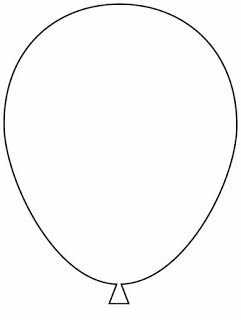 